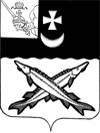 ПРЕДСТАВИТЕЛЬНОЕ СОБРАНИЕБЕЛОЗЕРСКОГО МУНИЦИПАЛЬНОГО ОКРУГА ВОЛОГОДСКОЙ ОБЛАСТИРЕШЕНИЕОт 29.08.2023 № 272О внесении изменений в решение  Представительного Собрания Белозерского муниципального округа от 09.12.2022 № 87В соответствии с пунктом 5 статьи 179.4 Бюджетного кодекса Российской Федерации, статьей 16 Федерального закона от 06.10.2003 № 131- ФЗ «Об общих принципах организации местного самоуправления в Российской Федерации», статьей 13 Федерального закона от 08.11.2007 № 257-ФЗ «Об автомобильных дорогах и о дорожной деятельности в Российской Федерации и о внесении изменения в отдельные Законодательные акты Российской Федерации», Представительное Собрание округа РЕШИЛО:1. Внести в положение о муниципальном дорожном фонде Белозерского муниципального округа Вологодской области, утвержденное решением Представительного Собрания Белозерского муниципального округа от 09.12.2022 № 87 изменение, дополнив подпункт 2.2 пункта 2 абзацами следующего содержания:-дотации бюджетам муниципальных округов на выравнивание бюджетной обеспеченности из бюджета субъекта Российской Федерации;- дотации бюджетам муниципальных округов на поддержку  мер по обеспечению сбалансированности бюджетов. 2. Настоящее решение подлежит опубликованию в газете «Белозерье» и  размещению на официальном сайте Белозерского муниципального округа в информационно-телекоммуникационной сети «Интернет».ПредседательПредставительного Собрания округа:                                       И.А. ГолубеваГлава округа:                                                                                Д.А. Соловьев